ОПРОСНЫЙ ЛИСТ
Для выбора типа скиммера и комплектации поставки.
ООО «ПРИОРИТЕТ» Тел.: +7 (4872) 52-62-04 / 8 (800) 505-31-57 / +7 (4872) 25-15-10
E-mail: sale@sverad.ru     Сайт: www.sverad.ru Наименование компании _________________________________________ИНН ________________________Контактное лицо_______________________________________Телефон______________________________________Тип скиммера, который предполагается заказатьТрубчатый / Ленточный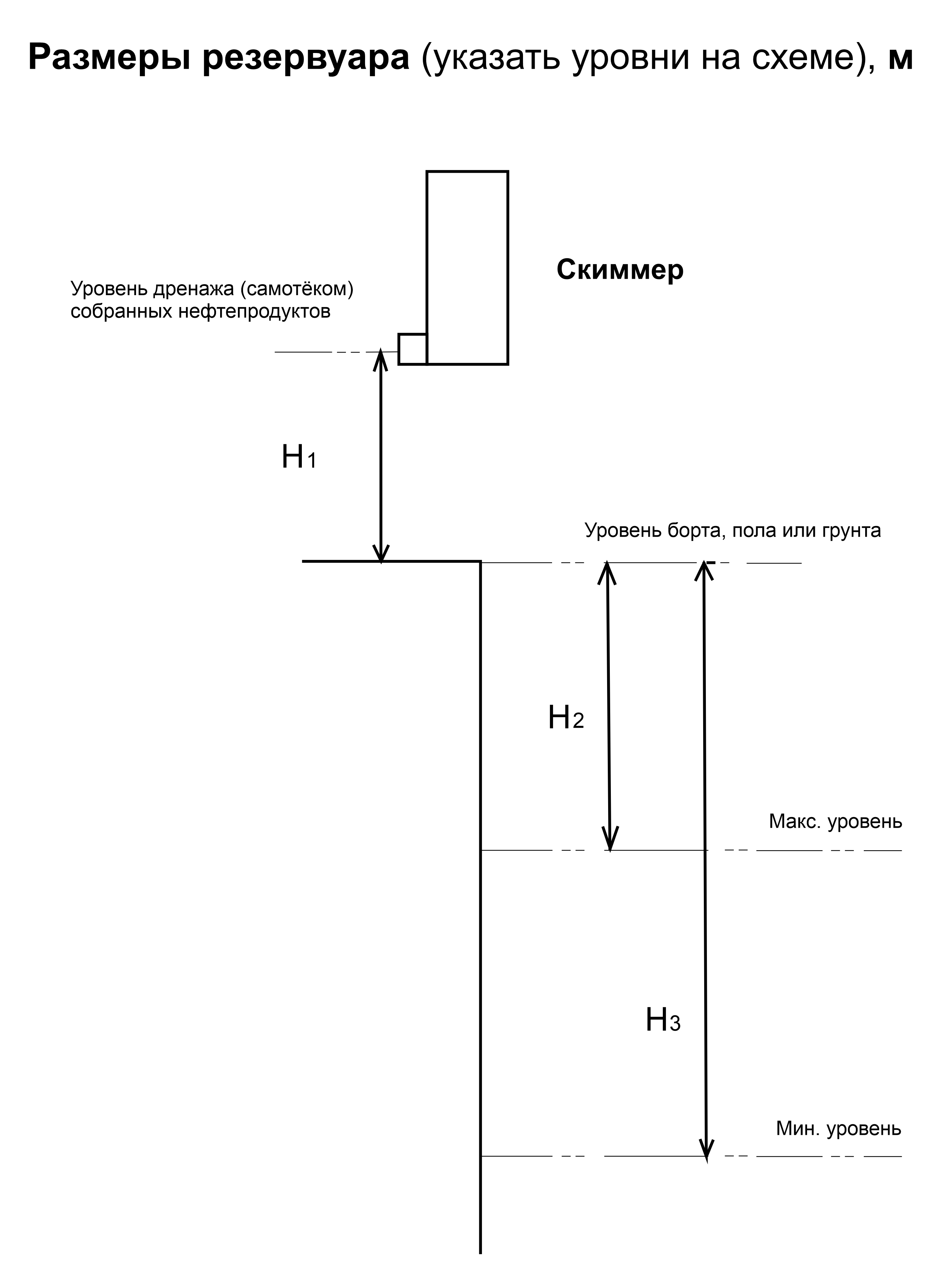 Длина –

Ширина – Или диаметр – Н1 =Н2 = Н3 =Тип очищаемой жидкости (вода, СОЖ, моющий раствор, травильный раствор, другое…)Необходимая производительность скиммера, л/часВязкость собираемого слоя или тип (индустриальные масла, мазут, жиры, другое…)Температура очищаемой жидкости, оСPH очищаемой жидкостиЭлектропитание скиммера (220В, 380В)Поставка запасного коллектора / ленты (да / нет)Поставка щита управления в стандартной комплектации (защита электродвигателя, таймер, вывод сигнала аварии) (да / нет)Работа при температуре воздуха ниже +1 оС (да/нет)Где планируется смонтировать скиммер (помещение, улица, наличие навеса)Взрывозащищённое исполнение электродвигателя (да/нет) Расстояние от горловины накопительной емкости до скиммера